(Form No: FR-001, Revizyon Tarihi:30.09.2016, Revizyon No:00)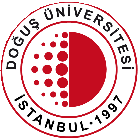 DOKTORA YETERLİLİK SÖZLÜ SINAV TUTANAĞIDoküman NoFR.1.07DOKTORA YETERLİLİK SÖZLÜ SINAV TUTANAĞIYürürlük Tarihi1.11.2017DOKTORA YETERLİLİK SÖZLÜ SINAV TUTANAĞIRevizyon Tarihi4.12.2020DOKTORA YETERLİLİK SÖZLÜ SINAV TUTANAĞIRevizyon No2DOKTORA YETERLİLİK SÖZLÜ SINAV TUTANAĞISayfa1 / 1LİSANSÜSTÜ EĞİTİM ENSTİTÜSÜEnstitümüz	Doktora programı öğrencisi………….. numaralı ………………………., Doğuş Üniversitesi Lisansüstü Eğitim-Öğretim Yönetmeliğinin 42. maddesine göre Enstitü Yönetim Kurulunca belirlenen jürimiz önünde…………………………. günü, saat ………. da sözlü sınava girmiş ve yapılan değerlendirme sonucunda adı geçen öğrencinin başarılı / başarısız olduğuna oy birliği / oy çokluğu ile karar verilmiştir. Jüri Üyeleri (Başkan) (Üye)(Üye)(Üye)(Üye)Doğuş Üniversitesi (“Üniversite”) olarak kişisel verilerinizin güvenliği hakkında azami hassasiyet göstermekteyiz. Üniversite olarak, Üniversite ile ilişkili tüm şahıslara ait her türlü kişisel verinin 6698 sayılı Kişisel Verilerin Korunması Kanunu (“KVK K.”)’na uygun olarak işlenmesine ve gizliliğinin sağlanmasına büyük önem vermekteyiz. Anayasa m.20/3 ile tanınan “kişisel verilerinizin korunmasını isteme” hakkınızın bilincinde olarak, KVK K. kapsamında tanımlı “Veri Sorumlusu” sıfatıyla, kişisel verilerinizi mevzuata uygun şekilde işlemekteyiz. Daha geniş açıklama için Doğuş Üniversitesi https://www.dogus.edu.tr/hakkimizda/kisisel-verilerin-korunmasi As Doğuş University (“University”), we show maximum sensitivity about the security of your personal data. As a university, we attach great importance to the processing and confidentiality of all personal data of all individuals associated with the University in accordance with the Law No. 6698 on Protection of Personal Data ("KVK K."). Being aware of your right to “ask for the protection of your personal data” recognized by the constitution article 20/3, as “Data Controller” defined within the scope of KVK K., we process your personal data in accordance with the legislation. For a broader explanation you can visit https://www.dogus.edu.tr/hakkimizda/kisisel-verilerin-korunmasi hakkımızda: about us kisisel-verilerin-korunmasi: protection of personal dataLİSANSÜSTÜ EĞİTİM ENSTİTÜSÜEnstitümüz	Doktora programı öğrencisi………….. numaralı ………………………., Doğuş Üniversitesi Lisansüstü Eğitim-Öğretim Yönetmeliğinin 42. maddesine göre Enstitü Yönetim Kurulunca belirlenen jürimiz önünde…………………………. günü, saat ………. da sözlü sınava girmiş ve yapılan değerlendirme sonucunda adı geçen öğrencinin başarılı / başarısız olduğuna oy birliği / oy çokluğu ile karar verilmiştir. Jüri Üyeleri (Başkan) (Üye)(Üye)(Üye)(Üye)Doğuş Üniversitesi (“Üniversite”) olarak kişisel verilerinizin güvenliği hakkında azami hassasiyet göstermekteyiz. Üniversite olarak, Üniversite ile ilişkili tüm şahıslara ait her türlü kişisel verinin 6698 sayılı Kişisel Verilerin Korunması Kanunu (“KVK K.”)’na uygun olarak işlenmesine ve gizliliğinin sağlanmasına büyük önem vermekteyiz. Anayasa m.20/3 ile tanınan “kişisel verilerinizin korunmasını isteme” hakkınızın bilincinde olarak, KVK K. kapsamında tanımlı “Veri Sorumlusu” sıfatıyla, kişisel verilerinizi mevzuata uygun şekilde işlemekteyiz. Daha geniş açıklama için Doğuş Üniversitesi https://www.dogus.edu.tr/hakkimizda/kisisel-verilerin-korunmasi As Doğuş University (“University”), we show maximum sensitivity about the security of your personal data. As a university, we attach great importance to the processing and confidentiality of all personal data of all individuals associated with the University in accordance with the Law No. 6698 on Protection of Personal Data ("KVK K."). Being aware of your right to “ask for the protection of your personal data” recognized by the constitution article 20/3, as “Data Controller” defined within the scope of KVK K., we process your personal data in accordance with the legislation. For a broader explanation you can visit https://www.dogus.edu.tr/hakkimizda/kisisel-verilerin-korunmasi hakkımızda: about us kisisel-verilerin-korunmasi: protection of personal dataLİSANSÜSTÜ EĞİTİM ENSTİTÜSÜEnstitümüz	Doktora programı öğrencisi………….. numaralı ………………………., Doğuş Üniversitesi Lisansüstü Eğitim-Öğretim Yönetmeliğinin 42. maddesine göre Enstitü Yönetim Kurulunca belirlenen jürimiz önünde…………………………. günü, saat ………. da sözlü sınava girmiş ve yapılan değerlendirme sonucunda adı geçen öğrencinin başarılı / başarısız olduğuna oy birliği / oy çokluğu ile karar verilmiştir. Jüri Üyeleri (Başkan) (Üye)(Üye)(Üye)(Üye)Doğuş Üniversitesi (“Üniversite”) olarak kişisel verilerinizin güvenliği hakkında azami hassasiyet göstermekteyiz. Üniversite olarak, Üniversite ile ilişkili tüm şahıslara ait her türlü kişisel verinin 6698 sayılı Kişisel Verilerin Korunması Kanunu (“KVK K.”)’na uygun olarak işlenmesine ve gizliliğinin sağlanmasına büyük önem vermekteyiz. Anayasa m.20/3 ile tanınan “kişisel verilerinizin korunmasını isteme” hakkınızın bilincinde olarak, KVK K. kapsamında tanımlı “Veri Sorumlusu” sıfatıyla, kişisel verilerinizi mevzuata uygun şekilde işlemekteyiz. Daha geniş açıklama için Doğuş Üniversitesi https://www.dogus.edu.tr/hakkimizda/kisisel-verilerin-korunmasi As Doğuş University (“University”), we show maximum sensitivity about the security of your personal data. As a university, we attach great importance to the processing and confidentiality of all personal data of all individuals associated with the University in accordance with the Law No. 6698 on Protection of Personal Data ("KVK K."). Being aware of your right to “ask for the protection of your personal data” recognized by the constitution article 20/3, as “Data Controller” defined within the scope of KVK K., we process your personal data in accordance with the legislation. For a broader explanation you can visit https://www.dogus.edu.tr/hakkimizda/kisisel-verilerin-korunmasi hakkımızda: about us kisisel-verilerin-korunmasi: protection of personal dataLİSANSÜSTÜ EĞİTİM ENSTİTÜSÜEnstitümüz	Doktora programı öğrencisi………….. numaralı ………………………., Doğuş Üniversitesi Lisansüstü Eğitim-Öğretim Yönetmeliğinin 42. maddesine göre Enstitü Yönetim Kurulunca belirlenen jürimiz önünde…………………………. günü, saat ………. da sözlü sınava girmiş ve yapılan değerlendirme sonucunda adı geçen öğrencinin başarılı / başarısız olduğuna oy birliği / oy çokluğu ile karar verilmiştir. Jüri Üyeleri (Başkan) (Üye)(Üye)(Üye)(Üye)Doğuş Üniversitesi (“Üniversite”) olarak kişisel verilerinizin güvenliği hakkında azami hassasiyet göstermekteyiz. Üniversite olarak, Üniversite ile ilişkili tüm şahıslara ait her türlü kişisel verinin 6698 sayılı Kişisel Verilerin Korunması Kanunu (“KVK K.”)’na uygun olarak işlenmesine ve gizliliğinin sağlanmasına büyük önem vermekteyiz. Anayasa m.20/3 ile tanınan “kişisel verilerinizin korunmasını isteme” hakkınızın bilincinde olarak, KVK K. kapsamında tanımlı “Veri Sorumlusu” sıfatıyla, kişisel verilerinizi mevzuata uygun şekilde işlemekteyiz. Daha geniş açıklama için Doğuş Üniversitesi https://www.dogus.edu.tr/hakkimizda/kisisel-verilerin-korunmasi As Doğuş University (“University”), we show maximum sensitivity about the security of your personal data. As a university, we attach great importance to the processing and confidentiality of all personal data of all individuals associated with the University in accordance with the Law No. 6698 on Protection of Personal Data ("KVK K."). Being aware of your right to “ask for the protection of your personal data” recognized by the constitution article 20/3, as “Data Controller” defined within the scope of KVK K., we process your personal data in accordance with the legislation. For a broader explanation you can visit https://www.dogus.edu.tr/hakkimizda/kisisel-verilerin-korunmasi hakkımızda: about us kisisel-verilerin-korunmasi: protection of personal data